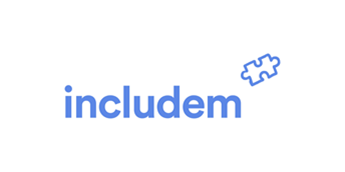 Role:	Sessional MentorReporting to:	Team ManagerHourly Rate:	£10.15 per hourWorking Hours:	Minimum of 5 hours a week (depending onavailability and service requirements) Includes weekends and eveningsROLE DESCRIPTIONTo provide assistance and support as part of the intensive support and supervision programme to vulnerable young people who may be at risk, and at times excluded from the community. We also provide support to families as part of our intensive support package. Mentors build sustainable trust and respectful professional relationships which encourage support and demonstrate commitment to young people and their families. Sessional Mentors will also be required work closely with our teams and document contact visits.KEY ACCOUNTABILTIES & RESPONSIBILITIESKEY RELATIONSHIPSAllocated Young Person(s) and their FamilyAssistant Project/Project WorkerTeam ManagerOperational Management and other Includem staffLEADERSHIP AND TEAMWORKIdentifies a clear, motivating, challenging vision and direction for young people under the supervision of project staffGenerates enthusiasm and commitment from young people through effective coaching and mentoringAttending team meetingsNETWORKING AND INFLUENCINGActively participates in mentor meetings and other team meetingsIs able to express their views constructivelyAbility to work with other agencies for the benefit of the young person and the organisationCONTINUOUS IMPROVEMENTOffers ideas to generate creative solutions and approaches to issues that affect young peopleIs accepting of change and the benefits this could bringAttending any relevant training coursesINTERPERSONAL SKILLSIs able to interact appropriately with young people within the set organisational standards and professional boundariesIs able to constructively confront challenging behaviours of young people in a controlled and effective mannerCOMMUNICATION AND INFORMATIONWithin the boundaries of their role maintains and updates accurate records of work with their service userWhen appropriate assist project staff by attending reviews, planning meeting and relevant forums in connection with young peoplePROFESSIONAL BOUNDANIESAdheres to the organisations policies and procedures and ensures that all work is undertaken values and beliefsAvoids inappropriate situation and actions which could result in a conflict of interest or breaching professional boundariesMANAGING RESOURCESTo assist in the operation of the Helpline service and, when available, be able to respond appropriately to the potential queriesAdheres to all internal control procedures (financial, fraud, theft, misuse of organisational funds/equipment/premise etc)MANAGING SELFIs open to feedback, both positive and constructive, from colleagues, young people and social workersWill work strictly within the confines of the Code of ConductIs able to maintain calm in stressful situations and recognised the signs of stress and where to seek appropriate assistancePERFORMANCE MANAGEMENTEngages in all training and performance management activity provided by project staffTakes responsibility for own workload and time management whilst highlighting any potential issues or concernsSERVICE DELIVERYEnsures that the safety and welfare of young people is paramountTo engage on a programme of social, leisure and recreational activities with young peopleSKILLS, KNOWLEDGE & EXPERIENCEExperience of working with young peopleA reasonable understanding of social exclusion and the importance within the context of the organisationAble to provide a scaffold of support to young people by building mutually trusting, professional, open and non-judgemental relationshipsAble to deliver the intensive support services to the young people whilst adhering to the quality assurance standards, policies and procedures of IncludemDemonstrate values of inclusiveness, stickability and service improvement in all areas of mentor activityCan work cohesively as a team to provide the best possible support to young peopleAbility to build trusting relationships with young people, their families and other professional partnersKnowledge of Children and Families legislation, accommodation and support servicesAn ability to provide different perspective and act as an influential role model to young peopleTo assist in improving the service provided to young peopleTo demonstrate and understanding of the Includem phrase ‘stickability’ and the reasons why this is importantAbility to work flexible hours, including evenings and/or weekendsGood verbal communication to be able to influence and negotiate with young people and build strong relationships with colleaguesAble to provide written records of contact visits which accurately reflect what took place and how this relates to the objectives of the contact.Ability to travel to visit other Includem offices and key stakeholder premises on occasion, for training and other meetings.Able to drive and have access to own carPerson SpecificationSkills and ExperienceAbility to make good relationships with young people and get along side themAwareness of issued facing vulnerable young people and their familiesAbility to respond flexibly to changing situations led by the needs of the young person and familiesGood organisation skillsBe a team Player but also be able to work on your own initiativeBe self-motivated and flexibleAbility to provide emotional, practical and social supportGood communication skills both written and verbal including ability to maintain accurate recordsReliability and commitment to deliver the relationship based model of interventionAbility to drive and have access to own car for work purposed ( or this can be achieved within a reasonable timescale)Education/ QualificationQualifications necessary for SSSC registration or be willing to work towards them.Values and BehavioursAbility to demonstrate, understand and apply our workplace values which are clearly aligned to the SSSC Codes of Practice. These are embedded in all roles and applicants must evidence their attitudes/ behaviours as part of the application process.